UNIVERSITETI I PRISHTINËS 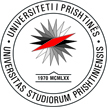 “HASAN PRISHTINA”FAKULTETI I SHKENCAVE MATEMATIKE NATYRORERr. Eqrem Çabej, 10000 Prishtinë, Republika e KosovësTel: +381-38-249-873  E-mail: fshmn@uni-pr.edu  www.uni-pr.eduDekanati i FSHMN-së	                                            	                        Prishtinë,   07.04.2022                                                      N J O F T I M                                     Për afatin e prillit 2022 në FSHMNI  -  Njoftohen të gjithë studentët e nivelit të studimeve bachelor, master dhe doktoratë, se nga data 07.04.2022 deri me 15.04.2022, ora 16:00, do të jetë i hapur SEMS-i, për paraqitje të provimeve në afatin e prillit, të vitit akademik 2021/2022.II  - Në afatin e prillit, studentët kanë të drejtë të paraqesin deri në dy provime.III –Mbajtja e provimeve, do të organizohet me datat 23 dhe 30 prill 2022. SEMS-i do mbetet i hapur deri me datë 10.05.2022. IV -  Studentët të cilët nuk i kanë kryer obligimet e pagesës së semestrit dimëror dhe semestrit veror, nuk kanë të drejtë të paraqesin provime apo të kryejnë shërbime për vitin akademik 2021/2022.                                                                                             Dekanati i FSHMN-së